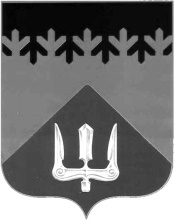 СОВЕТ ДЕПУТАТОВВОЛХОВСКОГО МУНИЦИПАЛЬНОГО РАЙОНА ЛЕНИНГРАДСКОЙ ОБЛАСТИРЕШЕНИЕот  25  ноября  2020  года                                                                            №  62	Рассмотрев ходатайство муниципального общеобразовательного бюджетного учреждения «Новоладожская средняя общеобразовательная школа №1» о поддержке инициативы присвоения почетного наименования, одобренной педагогическим коллективом, Советом Учреждения, Комитетом по образованию администрации Волховского муниципального района, родительской общественностью, на основании Порядка присвоения имен или переименования муниципальных учреждений, муниципальных унитарных предприятий Волховского муниципального района Ленинградской области, утвержденного решением Совета депутатов Волховского муниципального района от 16.04.2015 года №34, Совет депутатов Волховского муниципального района Ленинградской областирешил:1. Присвоить муниципальному общеобразовательному бюджетному учреждению «Новоладожская средняя общеобразовательная школа №1» почетное наименование муниципальное общеобразовательное бюджетное учреждение «Новоладожская средняя общеобразовательная школа имени вице-адмирала В.С. Черокова».2. Настоящее решение вступает в силу со дня его принятия и подлежит официальному опубликованию в газете «Волховские огни» и сетевом издании «ВолховСМИ».Глава Волховского муниципального районаЛенинградской области                                                                         Кафорин С.А.О присвоении муниципальному общеобразовательному бюджетному учреждению почетного наименования «Новоладожская средняя общеобразовательная школа имени вице-адмирала В.С. Черокова»